Date : …….. /…… /……							………..…………………………..Après avoir visionner les deux vidéos, réponds aux questions :- Les élections municipales s’organisent en deux tours normalement séparés d’une semaine. - Elles ont lieu tous les 2 ans.	- Le maire est le chef du village.			- Le maire enregistre les mariages, les naissances et les morts.- Le maire est choisi par les citoyens qui votent.				Retrouve les responsabilités du maire :	PRESIDER LE C_ _ _ _ _ _    M_ _ _ _ _ _ _ _ 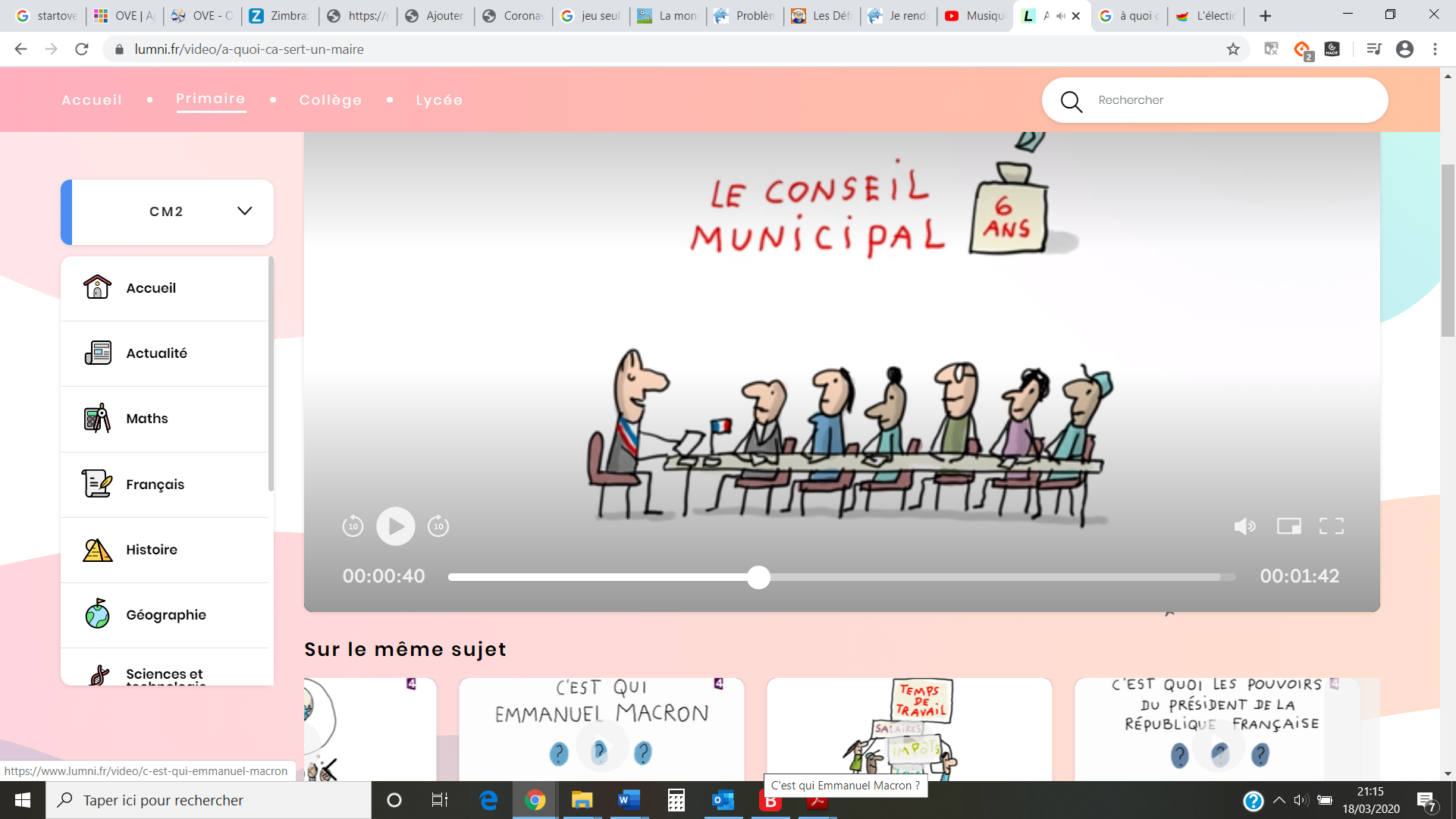  LE     L _ G_ M _ _ T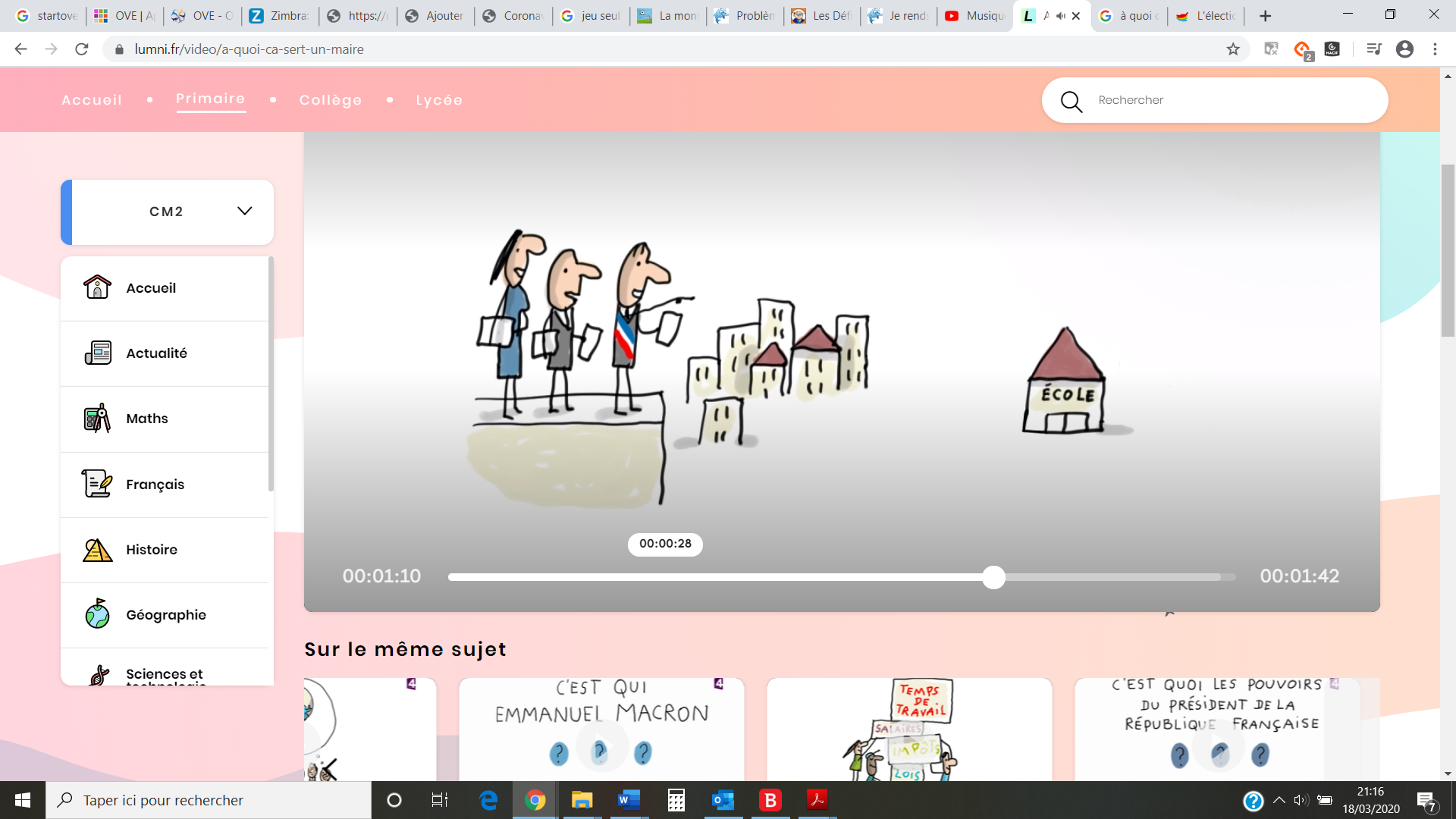 	LES     T R _ _ _ P _ _ T S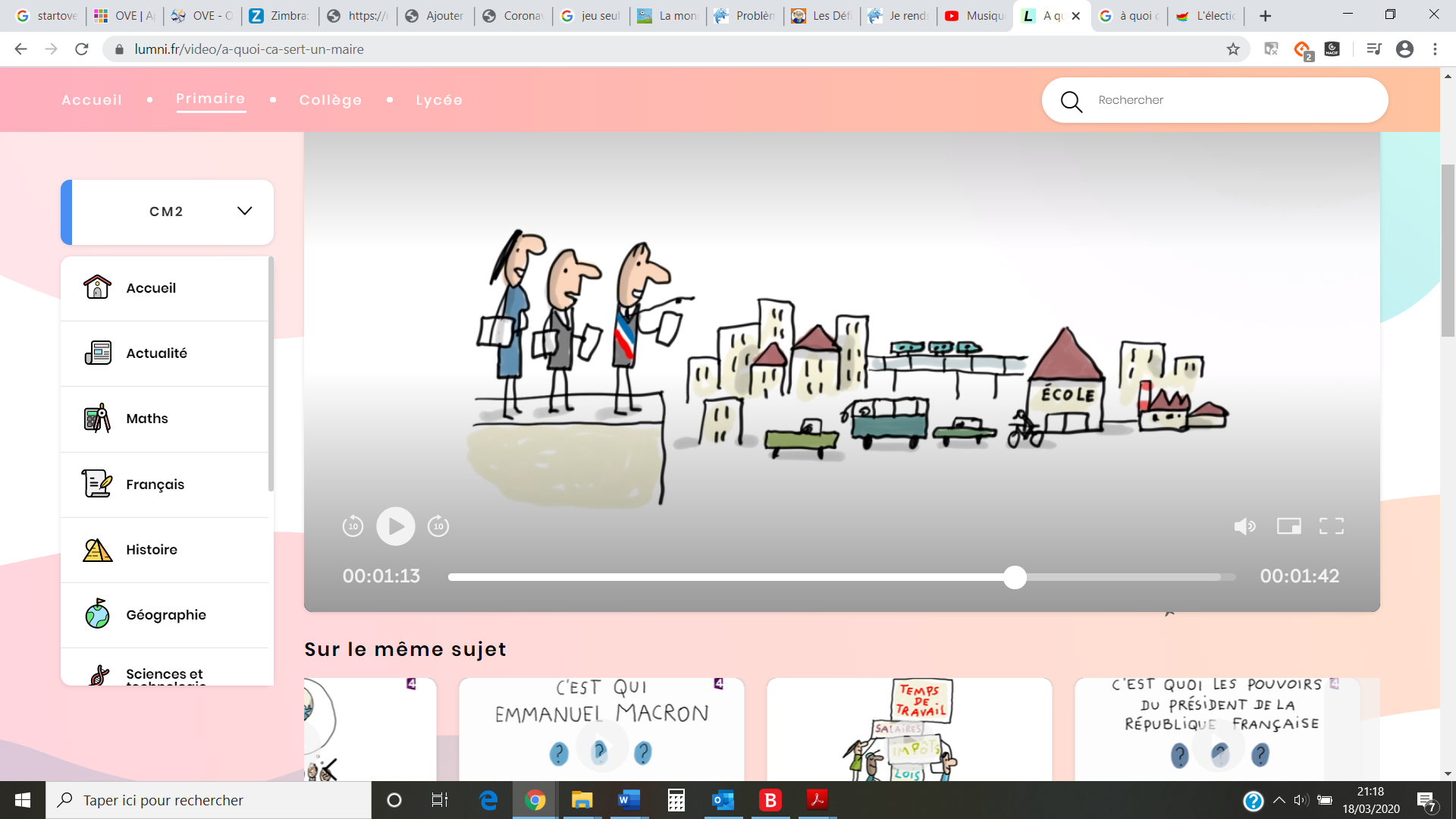  LA GESTION  DES  D_ C _ _ TS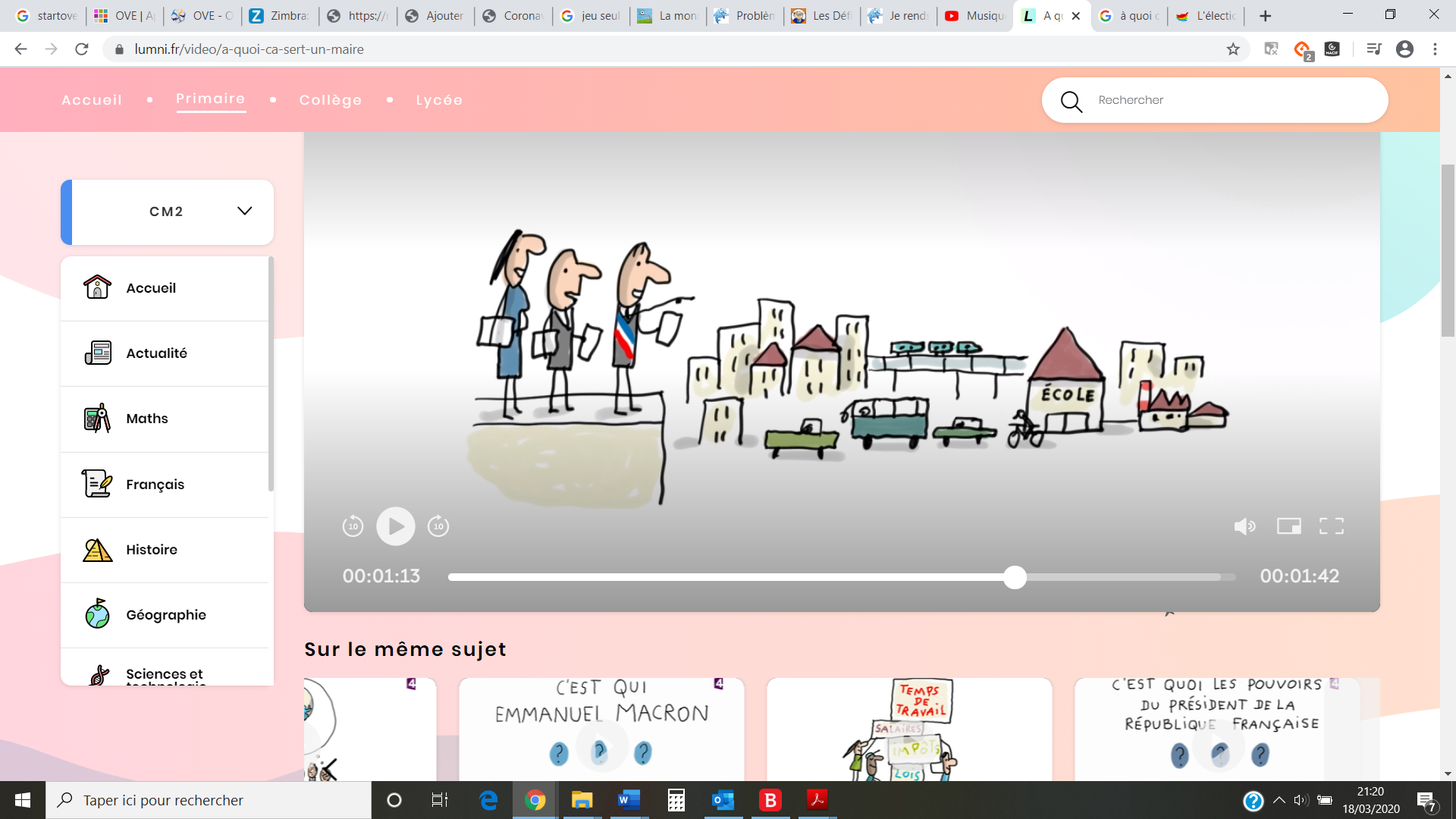 Education Civique et Morale 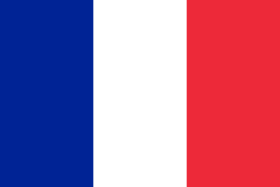 LES ELECTIONS MUNICIPALES Comprendre comment s’organisent les élections municipalesConnaître le rôle du maire et du conseil municipal